Publicado en  el 05/04/2016 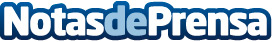 10 empreses catalanes participen a la Bio IT a Boston per buscar inversió americanaLes companyies participaran a la Bio IT World (Boston) per presentar projectes a fons d’inversió americans i fer netwkorking amb 3.000 empreses. La delegació es reunirà amb representants del Massachusetts Institute of Technology (MIT), d’agències públiques estatals i visitarà incubadores i acceleradores d’start-ups. ACCIÓ va obrir el 2015 una oficina a Boston, una regió amb un ecosistema innovador, universitats i un dels hubs mèdics tecnològics més importants del mónDatos de contacto:Nota de prensa publicada en: https://www.notasdeprensa.es/10-empreses-catalanes-participen-a-la-bio-it-a_1 Categorias: Cataluña Oficinas Innovación Tecnológica http://www.notasdeprensa.es